臺北市立大直高級中學108學年度第2學期國中部第3次定期考考程及範圍表109.06.29＊相關補充說明：英語考科說明：聽力測驗採用廣播播放方式，學藝股長務必注意考前統一測試時班上播放器是否為正常。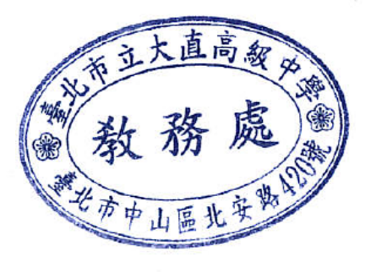 由於多科使用電腦卡，請同學亦須準備２Ｂ鉛筆及專用橡皮擦；各科手寫卷一律使用黑色原子筆書寫。考試採隨班監考方式，未安排考科之節次，請任課老師依課表到班。本次考試七八年級於16：00統一放學。為節省紙張，此表僅印發每班一張。(已同時公佈在學校網站「公告訊息」中)。日期年級考科節次第二節0910-1000第四節1110-1200第六節1410-1500第七節1510-1600日期時間第二節0910-1000第三節1010-1100第四節1110-1200第五節1310-14007月10日(五)科目生物/理化國文公民地理7
月13日(一)科目數學英語健教/體育歷史7月10日(五)七年級考試範圍4-3~6-3L7-L10、自學選文(三)成語下學期11-16週文史31-36單元Ch5~Ch6L5-L67
月13日(一)考試範圍5-1~6-1L5-R3體育：全冊+體育知能L5-L67月10日(五)八年級考試範圍Ch5~Ch6L9-L12+語(二)Ch5~Ch6世界地理 L1~L3-17
月13日(一)考試範圍3-4~4-3U7-R3健教：全冊體育：全冊+體育知能L5-L6